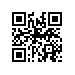 ПРИКАЗОб утверждении тем и руководителей курсовых работ студентов образовательной программы «Управление и аналитика в государственном секторе» факультета Санкт-Петербургская школа социальных наук и востоковеденияПРИКАЗЫВАЮ:Утвердить темы курсовых работ студентов 3 курса образовательной программы бакалавриата «Управление и аналитика в государственном секторе», направления подготовки 38.03.04 «Государственное и муниципальное управление» факультета Санкт-Петербургская школа социальных наук и востоковедения, очной формы обучения (приложение).Назначить руководителей по подготовке курсовых работ студентов (приложения).Установить срок сдачи курсовых работ до 20 марта 2021 г.Директор									   С.М. КадочниковПриложение к приказуот 10.12.2020 № 8.3.6.2-06/1012-12Список тем, руководителей курсовых работ студентов3 курса образовательной программы бакалавриата «Управление и аналитика в государственном секторе» в 2020-2021 учебном годуРегистрационный номер: 8.3.6.2-06/1012-12Дата регистрации: 10.12.2020№ п/пФ.И.О. студентаТема работы на русском языкеТема работы на английском языкеРуководитель работы (ФИО, должность)Амбражевич Полина ВитальевнаФормирование доступной городской среды Санкт-Петербурга для маломобильных групп населенияBuilding Accessible and Inclusive Urban Mobility for Persons with Disabilities (the Case of Saint-Petersburg)Кайсарова Валентина Петровна, доцент департамента государственного администрирования, к.э.нАнцибор Никита АнтоновичМодели государственного управления Public Management ModelsСилаева Светлана Анатольевна, доцент департамента государственного администрирования, к.э.нАрхипов Даниил МаксимовичФормирование и реализация инвестиционной политики в регионах России (на примере республики Татарстан) Formation and implementation of Russian Regions’ investment policy (the Case of the Republic of Tatarstan)Батчаев Артур Русланович, доцент департамента государственного администрирования, к.э.н.Афтахова Диана Тимуровна Государственная миграционная политика: проблемы и перспективы интеграции мигрантов в российское обществоState Migration Policy: Problems and Prospects of Migrants Integration into Russian SocietyКопацкая Светлана Алексеевна, доцент департамента государственного администрирования, к.э.н.Булатова Анастасия АндреевнаРазвитие городских общественных пространств в системе территориального планированияDevelopment of Urban Public Spaces in the Territorial Planning SystemКайсарова Валентина Петровна, доцент департамента государственного администрирования, к.э.нБутуева Софья АндреевнаСовершенствование электронного взаимодействия в управлении городом федерального значения (на примере Санкт-Петербурга)Improvement of Electronic Interaction in the Management of a Federal City (the Case Saint Petersburg)Швецова Дария Георгиевна, преподаватель департамента государственного администрирования, к.э.н.Великих Мария Игоревна Безусловный Базовый Доход и возможности его применения на уровне региона (мегаполиса)Universal Basic Income and Opportunities for its Application at the Regional LevelЛукичёв Павел Михайлович, профессор департамента государственного администрирования, д.э.н.Винокурова Мария ЮрьевнаРоль социального капитала в развитии регионального рынка трудаThe Role of Social Capital in the Regional Labor Market DevelopmentАфанасьев Кирилл Станиславович, преподаватель департамента государственного администрирования, к.ф.н.Вишнякова Елизавета МихайловнаМоногорода: проблемы и стратегии развитияMonocities: Problems and Strategies of DevelopmentПолищук Виктор Ефимович, профессор департамента государственного администрирования, засл.арх.РФВолкова Анастасия АлександровнаИсследование динамики межрегиональных различий на рынке труда Северо-Западного федерального округаResearch of the Interregional Differences Dynamics in the Labor Market in the Northwestern Federal DistrictРусецкая Ольга Васильевна, доцент базовой кафедры МЦСЭИ «Леонтьевский центр», к.э.н.Герасимов Александр Тимурович Оптимизация процесса государственной закупки (на примере школы Санкт-Петербурга) Optimization of the Public Procurement Process (the Case of a School in St. Petersburg)Силаева Светлана Анатольевна, доцент департамента государственного администрирования, к.э.нГергенредер Константин ЕвгеньевичУстойчивое развитие региона (Санкт Петербурга) и обеспечение его социально-экономической конкурентоспособностиSustainable Development of the Region (Saint Petersburg) and Ensuring its Socio-Economic CompetitivenessЛукичёв Павел Михайлович, профессор департамента государственного администрирования, д.э.н.Горбачева Дарья АлександровнаДинамика рынка труда Санкт-Петербурга (Ленинградской области) в 2020-2025 году: влияние пандемии COVID-19The Dynamic in Labor Market in 2020-2025 after COVID-19 Pandemic in Saint PetersburgКудрявцева Елена Игоревна, доцент департамента менеджмента, к.пс.н.Гордеева Виктория АлексеевнаОбщественные пространства как инструмент формирования умной городской средыPublic Spaces as a Tool for Creating a Smart Urban AreaСанина Анна Георгиевна, доцент департамента государственного администрирования, к.соц.н.Гузеева Екатерина АлексеевнаВзаимодействие власти с общественными организациями в сфере социальной адаптации мигрантовInteraction of the Authorities with Public Organizations in the Field of Social Adaptation of MigrantsРубцова Мария Владимировна, профессор департамента государственного администрирования, д.соц.н.Давыденко Виолетта ДмитриевнаПроблема обеспечения образовательными услугами коренных малочисленных народов АрктикиThe Problem of Providing Educational Services to Indigenous Minorities of the ArcticКолчинская Елизавета Эдуардовна, доцент департамента государственного администрирования, к.э.н.Дадаев Гилани ИбрагимовичПроблемы преодоления экономических последствий коронавирусного кризиса: сравнительный анализ зарубежного и российского опытаProblems of Overcoming the Economic Consequences of the Coronavirus Crisis: Comparative Analysis of Foreign and Russian ExperienceЛукичёв Павел Михайлович, профессор департамента государственного администрирования, д.э.н.Дахно Кристина СергеевнаРаботники старших возрастов: ресурс или ношаOlder Workers: Resource or BurdenЛукичёв Павел Михайлович, профессор департамента государственного администрирования, д.э.н.Ежова Полина СергеевнаОценка взаимосвязи теневой экономики и качества жизни населения РоссииInterconnection Assessment of the Informal Economy and the Population's Quality of Life in RussiaСилаева Светлана Анатольевна, доцент департамента государственного администрирования, к.э.нЕрмолаев Андрей АфанасьевичРебрендинг как инструмент государственной политики формирования позитивного имиджа городаRebranding as a Tool of State Policy for the Formation of a Positive City ImageКопацкая Светлана Алексеевна, доцент департамента государственного администрирования, к.э.н.Ермолаева Анастасия АлексеевнаРоль музеев в развитии практик инклюзивного образования в Российской Федерации (на примере Государственного Русского музея) The Role of Museums in the Development of Inclusive Education in the Russian Federation (the Сase of the State Russian Museum)Санина Анна Георгиевна, доцент департамента государственного администрирования, к.соц.н.Ерошенко Ксения Алексеевна Виды и методы финансирования медиа индустрии на федеральном уровне управления в Российской ФедерацииTypes and Methods of Media Industry Financing at the Federal Level of Government in the Russian FederationШвецова Дария Георгиевна, преподаватель департамента государственного администрирования, к.э.н.Жданова Анастасия МихайловнаРегулирование взаимодействия муниципальных образований (на примере агломераций Санкт-Петербурга)Managing the Interaction of Municipalities (the Case of the Saint-Petersburg’s Agglomerations)Вивчар Татьяна Александровна, старший преподаватель базовой кафедры МЦСЭИ «Леонтьевский центр»Завалина Анна АлексеевнаАнализ кластерного взаимодействия (на примере кластера станкоинструментальной промышленности в Санкт-Петербурге)Analysis of Cluster Interaction on the Case of the Cluster of the Machine Tool Industry in St. PetersburgЯковлева Полина Эдуардовна, преподаватель департамента государственного администрированияЗгибарца Михаил МихайловичАнализ влияния пандемии Covid-19 на социально-экономические показатели города на примере г. Санкт-ПетербургаAnalysis of the impact of the Covid-19 pandemic on the socio-economic indicators of the city the Case of St. PetersburgСтепанова Екатерина Сергеевна, преподаватель департамента государственного администрированияЗигангирова Эвелина РамилевнаНациональная стратегия в интересах женщин и проблемы её реализации в Санкт-ПетербургеNational Strategy for Women and Problems of its Implementation in St. PetersburgЗаостровцев Андрей Павлович, профессор департамента государственного администрирования, д.э.н.Иванов Виктор ЛеонидовичАнализ обеспеченности жителей юго-западной части Санкт-Петербурга услугами общественного транспортаAnalysis of the Provision of Residents of the Southwestern Part of Saint Petersburg with Public Transport ServicesКолчинская Елизавета Эдуардовна, доцент департамента государственного администрирования, к.э.н.Ивашова Екатерина ВалерьевнаТенденции и перспективы развития электронной медиа-индустрии в РоссииTrends and Prospects for the Development of the Electronic Media Industry in RussiaШвецова Дария Георгиевна, преподаватель департамента государственного администрирования, к.э.н.Ильяшенко Мария Сергеевна Исследование возможности внедрения системы бесплатного общественного транспорта в России (на примере Санкт-Петербург)Research of the Possibility of Free Public Transport Implementation in Russia (the Case of St. Petersburg)Колчинская Елизавета Эдуардовна, доцент департамента государственного администрирования, к.э.н.Каминская Лидия НиколаевнаОрганизация досуга молодёжи в стратегии малых городовYouth Leisure Activities in the Strategy of Small Cities DevelopmentКопацкая Светлана Алексеевна, доцент департамента государственного администрирования, к.э.н.Койкова Анастасия СергеевнаОценка влияния пандемии COVID-19 на занятость молодежи на рынке труда Российской ФедерацииAssessment of the Impact of the COVID-19 Pandemic on Youth Employment in the Russian Labor MarketКудрявцева Елена Игоревна, доцент департамента менеджмента, к.пс.н.Колыхалов Артем ДмитриевичПроблемы измерения ненаблюдаемой экономики в российской и международной практикеProblems of Measuring the Non-Observed Economy in Russian and International PracticeСилаева Светлана Анатольевна, доцент департамента государственного администрирования, к.э.нКорнеева Александра АлексеевнаОценка реализации программ экологической политики (на примере Санкт-Петербурга)Assessment of Environmental Policy Programs Implementation in Saint- PetersburgЯковлева Полина Эдуардовна, преподаватель департамента государственного администрированияКутепова Полина Сергеевна Анализ применения инноваций в программе экологической политики (на примере Санкт-Петербурга)Analysis of Applying Innovations for the Implementation of Environmental Policy Programs in St. PetersburgЯковлева Полина Эдуардовна, преподаватель департамента государственного администрированияКучинская Алина ЮрьевнаУправление земельными ресурсами (на примере Вологодской области)Land management (the Case of Vologda Region)Вивчар Татьяна Александровна, старший преподаватель базовой кафедры МЦСЭИ «Леонтьевский центр»Ледков Роман КонстантиновичАнализ антикризисных мер правительства Санкт-Петербурга в период пандемии COVID-19 Analysis of Anti-Crisis Measures of the Government of St. Petersburg during the COVID-19 PandemicКудрявцева Елена Игоревна, доцент департамента менеджмента, к.пс.н.Литвинов Иван ВикторовичОценка основных тенденций, проблем и перспектив изменения структуры экономики региона (на примере Новосибирской области)Assessment of the Main Trends, Problems, and Prospects of the Structural Changes in a Regional Economy on the Case of Novosibirsk RegionБатчаев Артур Русланович, доцент департамента государственного администрирования, к.э.н.Лодягин Борис АлексеевичПрактики общественного участия в бюджетном процессеPublic Participation Practices in the Budget ProcessАфанасьев Кирилл Станиславович, преподаватель департамента государственного администрирования, к.ф.н.Ляшко Евгений Игоревич Оценка эффективности деятельности органов местного самоуправления (на примере Администрации Павловского муниципального района Воронежской области)Performance Evaluation of Local Government in Russia (the Case of Pavlovsky Municipal District, Voronezh Region)Кайсарова Валентина Петровна, доцент департамента государственного администрирования, к.э.нМакедон Екатерина МаксимовнаГосударственное управление в сфере туризмаPublic Administration in the Sphere of TourismРусецкая Ольга Васильевна, доцент базовой кафедры МЦСЭИ «Леонтьевский центр», к.э.н.Максимова Мария ЭдуардовнаРепрезентация публичной власти в медиасфере в электоральном контекстеMedia Representation of Public Administration in Electoral ContextАфанасьев Кирилл Станиславович, преподаватель департамента государственного администрирования, к.ф.н.Матлин Максим СергеевичАнализ влияния территории опережающего развития на экономику региона (на примере Приморского края)Analysis of the impact of the Priority Social and Economic Development Area on the region's Economy (the Case of Primorsky Krai)Яковлева Полина Эдуардовна, преподаватель департамента государственного администрированияМинаева Юлия СергеевнаИсследование процессов трудовой миграции в Санкт-ПетербургеStudy of Labor Migration Processes in Saint PetersburgРусецкая Ольга Васильевна, доцент базовой кафедры МЦСЭИ «Леонтьевский центр», к.э.н.Миннигулова Алина РудольфовнаВлияние миграции на региональный рынок труда (на примере Самарской области)Impact of Migration on the Regional Labor Market (the Case of the Samara Region)Силаева Светлана Анатольевна, доцент департамента государственного администрирования, к.э.н Светлана АнатольевнаМиронова ЕкатеринаСергеевнаПерспективы развития туризма в условиях кризиса (отечественный и зарубежный опыт)Prospects of Tourism Development in Crisis Conditions (Based on Domestic and Foreign Experience)  Копацкая Светлана Алексеевна, доцент департамента государственного администрирования, к.э.н.Мифтяков Тимур РавилевичИнициативное бюджетирование: проблемы и перспективы (на примере программы «Твой бюджет»)Initiative Budgeting: Problems and Perspectives (the Case of «Your Budget» Program)Заостровцев Андрей Павлович, профессор департамента государственного администрирования, д.э.н.Нагыманова Лиана Владимировна Анализ пространственного размещения промышленных предприятий на территории Арктической зоны Российской ФедерацииLocation Analysis of Industrial Enterprises in the Arctic Zone of the Russian FederationКолчинская Елизавета Эдуардовна, доцент департамента государственного администрирования, к.э.н.Насибли Сабина Камил Кызы Региональная политика по борьбе с бедностьюRegional Politics to Combat PovertyРубцова Мария Владимировна, профессор департамента государственного администрирования, д.соц.н.Некрасова Дарья Романовна Спонсорство и благотворительность как инструменты формирования имиджа компанииSponsorship and Charity as Tools of Forming the Company's ImageКопацкая Светлана Алексеевна, доцент департамента государственного администрирования, к.э.н.Оглобличева Виктория МаксимовнаТрансформация системы расселения России на современном этапе развитияTransformation of the Russian Settlement System at the Current Stage of Development Батчаев Артур Русланович, доцент департамента государственного администрирования, к.э.н.Омельяненко Ян АлександровичОценка реализации проекта «Формирование городской комфортной среды» (на примере Санкт-Петербурга)Evaluation of the Implementation of the Project «Formation of Urban Comfort Environment» (the Case of Saint- Petersburg) Яковлева Полина Эдуардовна, преподаватель департамента государственного администрированияПатокин Кирилл ЮрьевичРынок труда в Санкт-Петербурге: особенности, проблемы и перспективыThe Labor Market in St. Petersburg: Features, Problems, and ProspectsЗаостровцев Андрей Павлович, профессор департамента государственного администрирования, д.э.н.Пахомов Олег ИгоревичНаправления совершенствования градостроительной политики в отношении районов массовой застройки (на примере г. Мурино и г. Кудрово Ленинградской области)Ways of Improving Urban Planning Policy in Relation to Mass Development Areas in the Case of Murino City and Kudrovo City in the Leningrad RegionШвецова Дария Георгиевна, преподаватель департамента государственного администрирования, к.э.н.Пенчева Евелина Ганевна Организационно- экономические механизмы управления трудовой миграцией в РоссийскойOrganizational and Economic Mechanisms of Labor Migration Management in the RussianСазин Виталий Сергеевич, преподаватель департамента государственного администрирования, к.э.н.Петров Маркелл АндреевичПроблемные вопросы регулирования городского бизнесаProblematic Issues of City Business RegulationЗаостровцев Андрей Павлович, профессор департамента государственного администрирования, д.э.н.Петрова Анастасия Денисовна Исследование системы качества высшего образования (российский и международный опыт)Research of the Higher Education Quality System (Russian and International Experience)Силаева Светлана Анатольевна, доцент департамента государственного администрирования, к.э.н Светлана АнатольевнаПетрусина Мария ВалерьевнаТенденции и перспективы развития национальной медиа индустрии в условиях цифровой экономикиTrends and Prospects for the Development of The National Media Industry in the Digital EconomyШвецова Дария Георгиевна, преподаватель департамента государственного администрирования, к.э.н.Пикалова Дарья ДмитриевнаИсточники развития человеческого капитала Санкт-Петербургской агломерации (2020-2025 г.г.)Human Capital Development Sources in the St. Petersburg Agglomeration in 2020-2025Кудрявцева Елена Игоревна, доцент департамента менеджмента, к.пс.н.Пинигина Алена ПавловнаОценка эффективности экологической политики РФ (на примере Новокузнецка, Челябинска и Красноярска)Efficiency Assessment of the Environmental Policy of the Russian Federation (the Case of Novokuznetsk, Chelyabinsk and Krasnoyarsk)Яковлева Полина Эдуардовна, преподаватель департамента государственного администрированияПлотникова Яна АлексеевнаИсследование динамики межрегиональных различий в инвестиционной сфере российских регионовThe Study of the Interregional Dynamic Differences in Russian Regions Investment FieldРусецкая Ольга Васильевна, доцент базовой кафедры МЦСЭИ «Леонтьевский центр», к.э.н.Рожкова Софья АндреевнаОценка развития креативных кластеров в Санкт-ПетербургеAssessment of the Development of Creative Clusters in Saint PetersburgШвецова Дария Георгиевна, преподаватель департамента государственного администрирования, к.э.н.Рожкова Софья Андреевна        (за 2-й курс)Развитие кластерного подхода в сфере креативных индустрий в регионах Российской ФедерацииDevelopment of the Cluster Approach in the Field of Creative Industries in the Regions of Russian FederationШвецова Дария Георгиевна, преподаватель департамента государственного администрирования, к.э.н.Сабирова Алина ЛенаровнаМеханизмы государственно-частного партнерства в образованииMechanisms of Public-Private Partnerships in EducationСанина Анна Георгиевна, доцент департамента государственного администрирования, к.соц.н.Свинцов Семен СергеевичРеализация национального проекта «Жилье и городская среда»Implementation of the National Project «Housing and Urban Environment»Вивчар Татьяна Александровна, старший преподаватель базовой кафедры МЦСЭИ «Леонтьевский центр»Сережкина Дарья ОлеговнаРеализация государственной миграционной политикиImplementation of the State Migration PolicyРубцова Мария Владимировна, профессор департамента государственного администрирования, д.соц.н.Сернова Арина ДмитриевнаГосударственная политика поддержки многодетных семейState Policy for Supporting Large Families Копацкая Светлана Алексеевна, доцент департамента государственного администрирования, к.э.н.Степанова Татьяна Олеговна Реализация государственных проектов в сфере культуры (на примере Ленинградской области) Implementation of State Projects in the Field of Culture (the Case of the Leningrad Region)Степанова Екатерина Сергеевна, преподаватель департамента государственного администрированияСтолярова Дарья АндреевнаАнализ мер по борьбе с бедностью региональных властей (на примере Республики Марий Эл)Analysis of Measures in the Fight Against Poverty of Regional Authorities on the Case of the Republic of Mari ElСилаева Светлана Анатольевна, доцент департамента государственного администрирования, к.э.н Светлана АнатольевнаТихомирова Екатерина АлександровнаСравнительный анализ взаимосвязи развития современного рынка труда и системы высшего образования в РФ и за рубежомComparative Analysis of The Interconnection between the Modern Labor Market Development and the Higher Education System in Russia and AbroadЛукичёв Павел Михайлович, профессор департамента государственного администрирования, д.э.н.Трушникова Елизавета ГеннадьевнаПодготовка кадров для государственного и муниципального управления: региональные проблемыThe Staff Recruiting for State and Municipal Administration: Regional ProblemsСазин Виталий Сергеевич, преподаватель департамента государственного администрирования, к.э.н.Туз Дмитрий ОлеговичПродовольственная безопасность и перспективы её обеспечения в Российской ФедерацииFood Security and Prospects for its Provision in the Russian FederationЛукичёв Павел Михайлович, профессор департамента государственного администрирования, д.э.н.Хайруллин Рушан РамисовичИнвестиции частного сектора как инструмент устойчивого развития городских территорийPrivate Sector Investment as a Tool for Sustainable Urban DevelopmentСтепанова Екатерина Сергеевна, преподаватель департамента государственного администрированияЧерешня Анастасия ОлеговнаАнализ государственной политики занятости (на примере Санкт-Петербурга) Analysis of Public Employment Policy in Saint-Petersburg Сазин Виталий Сергеевич, преподаватель департамента государственного администрирования, к.э.н.Чернышев Максим СергеевичГородская политика создания комфортной городской среды в сфере нанесения изображений на стены зданий и сооруженийCity policy of Creating a Comfortable Urban Environment in the Field of Drawing Images on the Walls of Buildings and StructuresВивчар Татьяна Александровна, старший преподаватель базовой кафедры МЦСЭИ «Леонтьевский центр»Шалыгина Полина АндреевнаРазвитие открытости социально-ориентированных некоммерческих организаций в Российской ФедерацииTransparency Development of Socially-Oriented Non-Profit Organizations in the Russian FederationРубцова Мария Владимировна, профессор департамента государственного администрирования, д.соц.н.Шкляева Софья РомановнаРевитализация в управлении малыми городами севера России (на примере Каргополя и Полярных Зорь)Revitalization in Small Cities Management of Northern Russia (the Case of Kargopol and Polyarnye Zory)Гунько Мария Сергеевна, доцент базовой кафедры Института географии РАН, к.геогр.наукШуляк Полина ЮрьевнаВзаимосвязь развития современного рынка труда и системы высшего образования в РФ и за рубежом после COVID-19The Relationship between the Development of the Modern Labor Market and the Higher Education System in Russia and Abroad after COVID-19Лукичёв Павел Михайлович, профессор департамента государственного администрирования, д.э.н.Ямцова Ксения СергеевнаИнституционализация стрит-арта как элемента современного искусства в городском пространстве (на примере Санкт-Петербурга)Institutionalization of Street Art as an Element of Contemporary Art in the Urban Space of St. PetersburgСтепанова Екатерина Сергеевна, преподаватель департамента государственного администрирования